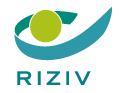 Sociaal statuut – attest van uw wekelijke professionele activiteit   (via ProGezondheid toe te voegen aan uw online aanvraag)Voorafgaande informatieDit formulier is louter een hulpmiddel. Ook andere schriftelijke bewijzen kunnen in aanmerking worden genomen. Een verklaring op eer van uzelf volstaat echter niet.De activiteit die aanmerking komt voor assimilatie moet aan twee voorwaarden voldoen:Het betreft een klinische activiteit. Teammanagement, administratief beheer of educatieve ondersteuning kunnen niet in aanmerking worden genomen. Voor een activiteit in een vaccinatie-, test- of triagecentrum geldt deze voorwaarde niet.Deze activiteit wordt niet door de verplichte ziekteverzekering ten laste genomen, noch op uw naam, noch op naam van een andere zorgverlener.Meer informatie vindt u op onze website.Uw gegevens Uw gegevens Uw naam en voornaam:Uw RIZIV-nummer:Identificatiegegevens van de organisatieIdentificatiegegevens van de organisatieNaam en voornaam van de verantwoordelijke van de organisatie:Functie:Naam van de organisatie:…………………………………………………………………………………………………………Werkadres:Straat, nummer, bus: 	Postcode, gemeente: 	Verklaring van de verantwoordelijkeDoor dit formulier te ondertekenen, verklaar ik, in de hoedanigheid van verantwoordelijke van de bovengenoemde organisatie, dat de in vak II genoemde zorgverlener in de periode van …..../……../…….. tot ……./……./……… gemiddeld ………... uur/week een (klinische) activiteit heeft uitgeoefend (d.w.z. …………… uur in totaal).Deze activiteit bestond uit:Datum en handtekening van de verantwoordelijke:Af te printen en te handtekenen of elektronisch te handtekenen.